Приложение к письму Ростехнадзора  от 27 декабря 2022 г. № 00-06-05/1693УРОКИ, ИЗВЛЕЧЕННЫЕ ИЗ АВАРИИДата происшествия:14.11.2023г.Наименование организации:Филиал АО «Квадра» - «Курская генерация»Ведомственная принадлежность:АО «Квадра»Место аварии:г. Курск, ул. Н. Набережная,1  ТМ - 3 от ТЭЦ-4Вид аварии:Повреждение тепловой магистрали подземной канальной прокладки, канал проходной. Размер трубопроводов  в месте повреждения Ø 700 мм.Краткое описание аварии:В 22 час. 45 м. 13.11.2023  произошло увеличение подпитки теплосетей от ТЭЦ-4 до 450 тонн/ час. В результате обхода бригадой в районе улицы Н. Набережная в г. Курске обнаружено повреждение подающего трубопровода участка тепловой сети между ТЭЦ-4 и ТК-1 по ТМ-3 Ø 700 мм. Последствия аварии:Повреждение обнаружено на подающем трубопроводе, которое представляет собой продольную трещину длинной 400 мм раскрытием 50 мм. На поверхности трубы обнаружен наружный коррозионный износ. Толщина металла трубы по краю трещины 2,0-2,9 мм. На наружной поверхности трубы обнаружен коррозионный износ, наибольшая интенсивность износа вокруг повреждения. 1. Технические причины аварии:1.1 Коррозионный  износ.2. Организационные причины аварии:2.1 Неклассифицированные причины, Исчерпание ресурса материалов2.2 Несоблюдение сроков, невыполнение в требуемыхобъемах технического обслуживания, диагностирования или ремонта оборудования и устройств2.3 Дефекты (недостатки) конструкции3. Технические мероприятия:3.1 Провести гидравлические испытания на прочность и плотность ТМ - 3 от ТЭЦ-4 в соответствии с требованиями действующих НТД3.2 Рассмотреть вопрос о внесении поврежденного участка в план ремонтов на 2024 год3.3 Пересмотреть и переутвердить Программу испытаний на прочность и плотность3.4 Пересмотреть и переутвердить Программу пуска тепловых сетей4. Организационные мероприятия:4.1 Начальнику района магистральных тепловых сетей  Филиала АО «Квадра» - «Курская генерация» А.С. Карачевцеву пройти внеочередную проверку знаний «ПТЭ тепловых энергоустановок», в комиссии Ростехнадзора.4.2 Ведущему инженеру ПДС КТС ПП КТ Филиала АО «Квадра» - «Курская генерация» А.Г. Ямину пройти внеочередную проверку знаний «ПТЭ тепловых энергоустановок», в комиссии Ростехнадзора.5. Извлеченные уроки:При текущей эксплуатации тепловой сети необходимо организовать проведение следующих мероприятий: 5.1 выявление и восстановление разрушенной тепловой изоляции и антикоррозионного покрытия, осуществление контроля за коррозией металла.5.2 поддержание чистоты в камерах и проходных каналах.5.3 соблюдение сроков и выполнение в требуемых
объемах технического обслуживания, диагностирования и ремонта
тепловых сетей. 5.4 обеспечить исправность (герметичность) ограждающих конструкций.5.5 гидроиспытания на прочность и плотность проводить не позже чем через две недели после окончания отопительного сезона.6. Фото места происшествия.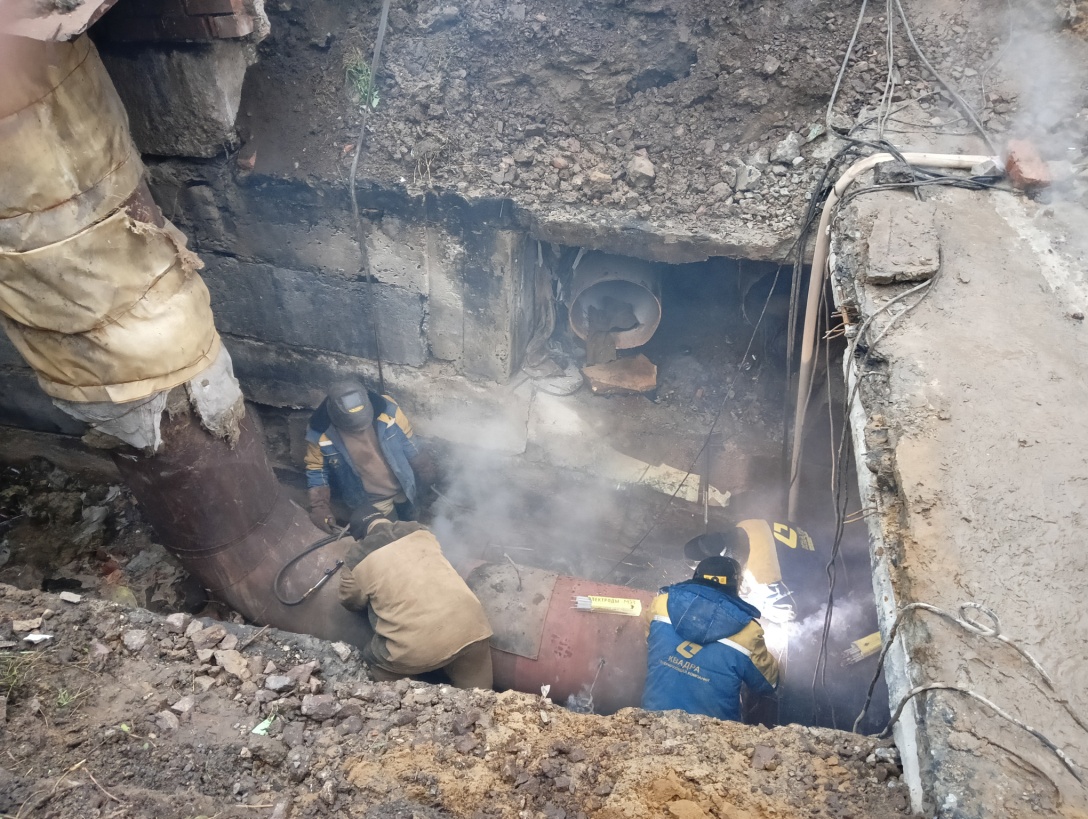 